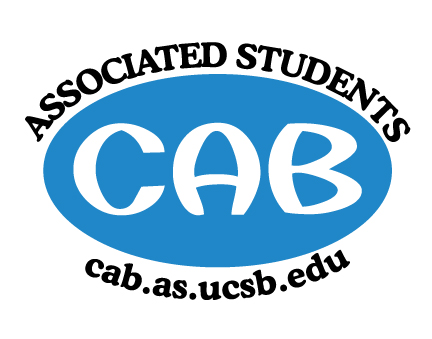 AS Community Affairs Board MinutesMonday, February 13th, 2017 7:32PMUniversity of California, Santa BarbaraAS Community Affairs Board Office, University Center 2523Roll Call and Attendees:Acceptance of AgendaAcceptance of Excused AbsencesMOTION/SECOND: Morales/NguyenACTION: Passed by ConsentPublic Forum/ Announcements Funding RequestsKapatirang PilipinoBudgetfunding requestRequest  $1350 for housing accommodations for the chaperons(5)Motion to fully fund ($1350) Motion/Second: Wang/NguyenAction: PassedVote: 18-0-1Isla Vista SurfriderBudgetfunding requestRequest $370 for food for bands/volunteers & digiknow ads & flyersMotion to fully fund ($370) Motion/Second: Wang/GarnicaAction: PassedVote: 17-0-2Action ItemsAdvisor UpdatesRuth Garcia Allina MojarroAaron JonesCo-Chair Updates (Michelle Leonard & Jac Vierra)Leaderboard Member of the Week Jasmin and Morgan Cleanup (monica-ileana-morgan) -- Setup (mauricio-stephanie-jacob)Board UpdatesNancy - Secretary/Webmaster PassIleana & Tiffany-FLP Co-CoordinatorPassJasmin & Morgan - Alternative Breaks Co-CoordinatorPassEric - Animal CoordinatorBUNS full this weekJoi - Childcare DirectorPassRenee - Community Outreach Coordinator25 orgs signed up for CareExpo alreadyMeeting with advertising person on thurs.Jacob - Environmental coordinatorBeach cleanup last weekendIv elementary-gardening collab w/ StephanieElizabeth - HistorianGoing to work on collage-waiting for picsTanios & Gabe - Hunger/Houseless Co-CoordinatorPassMonica & Jordan - Public Relations Co-CoordinatorTwitter password issue New logos on social media - ChelseaMichelle - Senior Citizen CoordinatorV-day dance @ friendship manor tomorrowMatt - Social ChairBoardgame Social -ThursdayMauricio - Special Projects CoordinatorYoumatter tomorrow @ ArborStephanie - Youth Outreach CoordinatorDelivered the volunteer activity V-day jars Michael - CAB Student StaffPassGary - TreasurerPassMotion to Adjourned Meeting at 8:29pmMOTION/SECOND: Nguyen/WangACTION: Passed by ConsentNameStatus NameStatusMichelle Leonard (Co-Chair)PresentGary Van HuynhPresentJacqueline Vierra (Co-Chair) PresentRenee O’DonnellPresentJacob MoralesPresentJordan FreedlanderPresent Michelle VuPresentMonica LunaPresentElizabeth MendezPresentTanios BoudamesUnexcused AbsentJoi DuncanUnexcused AbsentEric WangPresentMatt GarnicaPresentMauricio BaltronsPresentJasmin GutierrezLateAllina Mojarro (Advisor)AbsentMorgan LeePresentRuthGarcia-Guevara (Advisor) AbsentStephanie NguyenPresentAaron Jones  (Advisor) AbsentNancy HuangPresentIleana Navarro Hernandez PresentTiffany Vuong LateBianca Fernandez (Senate Liaison) AbsentGabe Tienda PresentFelipe Recinos Quant (Senate Liaison) Absent